Број: 266-16-О/4-5Дана: 30.01.2017.ПРЕДМЕТ: ДОДАТНО ПОЈАШЊЕЊЕ КОНКУРСНЕ ДОКУМЕНТАЦИЈЕ БРОЈ 266-16-О - Набавка медицинске опреме за потребе клиника Клиничког центра ВојводинеПИТАЊA ПОТЕНЦИЈАЛНОГ ПОНУЂАЧА:“Poštovani, vezano za gore navedenu javnu nabavku – Nabavka medicinske medicinske opreme za potrebe KC Vojvodine molimo da nam date dodatna pojašnjenja za PARTIJU 4. - Operaciona lampa:Satelit LED tehnologija jačina min 120.000 luxDa li je prihvatljivo ponuditi satelit jačine 110.000 lux obzirom da odstupanje od samo 10.000 lux nikako ne utiče na kvalitet samog rada lampe?Indeks rastapanja boje (CRI): 95Ra pri 3.800 K Da li je prihvatljivo ponuditi OP lampu čiji je CRI 95Ra pri 4.400K što predstavlja bolju karakteristiku od tražene odzirom da je čisto bela svetlost približna temperaturi boje od 4.500K? Automatska kontrola intenziteta svetlaOva karakteristika dovodi do neravnomernog trošenja LED dioda. Pored toga, nemoguće jeprimeniti ovu funkciju u slučajevima rada lampe na maksimalnom intenzitetu osvetljenja.Takođe, ovu karakteristiku može zadovoljiti samo jedan ponuđač.S toga smatramo da je treba izbaciti. Video sistem sa HD kamerom i mogućnošću bežične video transmisije rezolucije 1920 x 1080 pixelaDa li je prihvatljivo ponuditi fiber optičku transmisiju iste rezolucije kao kvalitetnije tehničkorešenje? Bežična transmisija sa medicinskim monitorom nema apsolutno nikakvog značaja niti prednost kada je monitor fiksiran za nosač OP lampe.Senzor 1/4“ CmosDa li je prihvatljivo ponuditi kameru sa CMOS senzorom od 1/3“ kao kvalitetnije rešenje? Medicinski monitor 22“ do 30“ sa mogućnošću bežičnog povezivanja sa HD kamerom Da li je prihvatljivo ponuditi fiber optičku transmisiju kao kvalitetnije tehničko rešenje?Bežična transmisija sa HD kamerom nema apsolutno nikakvog značaja niti prednost kadaje monitor fiksiran za nosač OP lampe.”ОДГОВОРИ НАРУЧИОЦА:Узимајући у обзир да је наручилац јасно дефинисао минималне техничке карактеристике које предметна медицинска опрема мора да задовољава а да су неке од наведених карактеристика у постављеним питањима очигледно одговарајуће, наручилац напомиње да ће свакако бити прихваћене понуде понуђача који понуде добра једнаких или бољих карактеристика од минимално захтеваних.Даље, наручилац таксативно даје одговоре на постављена питања и скреће пажњу потенцијалним понуђачима да ће бити објављене прве измене конкурсне документације за предметну партију у складу са усвојеним захтевима и јасно дефинисаним потребама наручиоца. У складу са одредбама Закона о јавним набавкама, биће померен рок за доставу понуда као и датум јавног отварања поднетих понуда.1. Одговор - није прихватљиво. 2. Одговор – свакако је прихватљиво узимајући у обзир да је наведена карактеристика боља од минимално захтеваних.3. Одговор – наручилац се захваљује на сугестији и напомиње да ће исту размотрити. 4. Одговор - није прихватљиво понудити само фибер оптичку трансмисију. Наручилац захтева да има и опцију тј. могућност бежичног повезивања са ХД камером.5. Одговор - прихватљиво je.6. Одговор – прихватљиво је уколико постоји и захтевана опција тј. могућност бежичног повезивања са ХД камером.С поштовањем, Комисија за јавну набавку 266-16-ОКЛИНИЧКИ ЦЕНТАР ВОЈВОДИНЕKLINIČKI CENTAR VOJVODINE21000 Нови Сад, Хајдук Вељкова 1, Војводина, Србија21000 Novi Sad, Hajduk Veljkova 1, Vojvodina, Srbijaтеl: +381 21/484 3 484www.kcv.rs, e-mail: tender@kcv.rs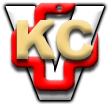 